Publicado en Madrid el 28/05/2020 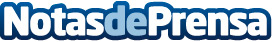 ¿Cómo pueden combatir las empresas los recientes robos de datos?La aerolínea británica easyJet ha sufrido recientemente el robo de datos personales y de tarjetas de crédito de sus clientes a manos de hackers altamente sofisticados. Desde Easy Payment Gateway, agregador de servicios de pago y gestión de fraude español, recomiendan la tokenización como método para almacenar los datos de los usuarios de forma seguraDatos de contacto:Everythink PR91 551 98 91Nota de prensa publicada en: https://www.notasdeprensa.es/como-pueden-combatir-las-empresas-los Categorias: Nacional Finanzas E-Commerce Ciberseguridad http://www.notasdeprensa.es